LAUNCESTON FOOTBALL CLUB INC.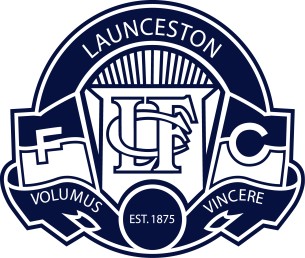 Windsor Park Precinct, 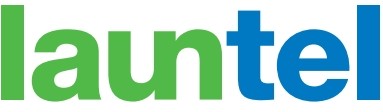 Riverside, 7250 PO Box 1277, Launceston 7250P: 6327 3424E:generalmanager@launcestonfc.com.au ABN 78 627 893 939Cost:  $110.00 (includes GST)Membership includes:Season Pass to all TSL Home Games in 2022 (excluding Finals)Invitation to attend 2022 Seasons Launch, McAuley Medal Dinner & Official Club eventsMembership package including 1 choice of head/neck apparelPlease tick preference:	Cap				Beanie			Scarf	I would like to be added to the email list to receive the “Blues News”The Launceston Football Club appreciates your supportNamePhoneEmailBank DetailsLaunceston Football Club BSB 037 608Account Number765836ReferencePlease enter your name in the reference section of your bank transfer